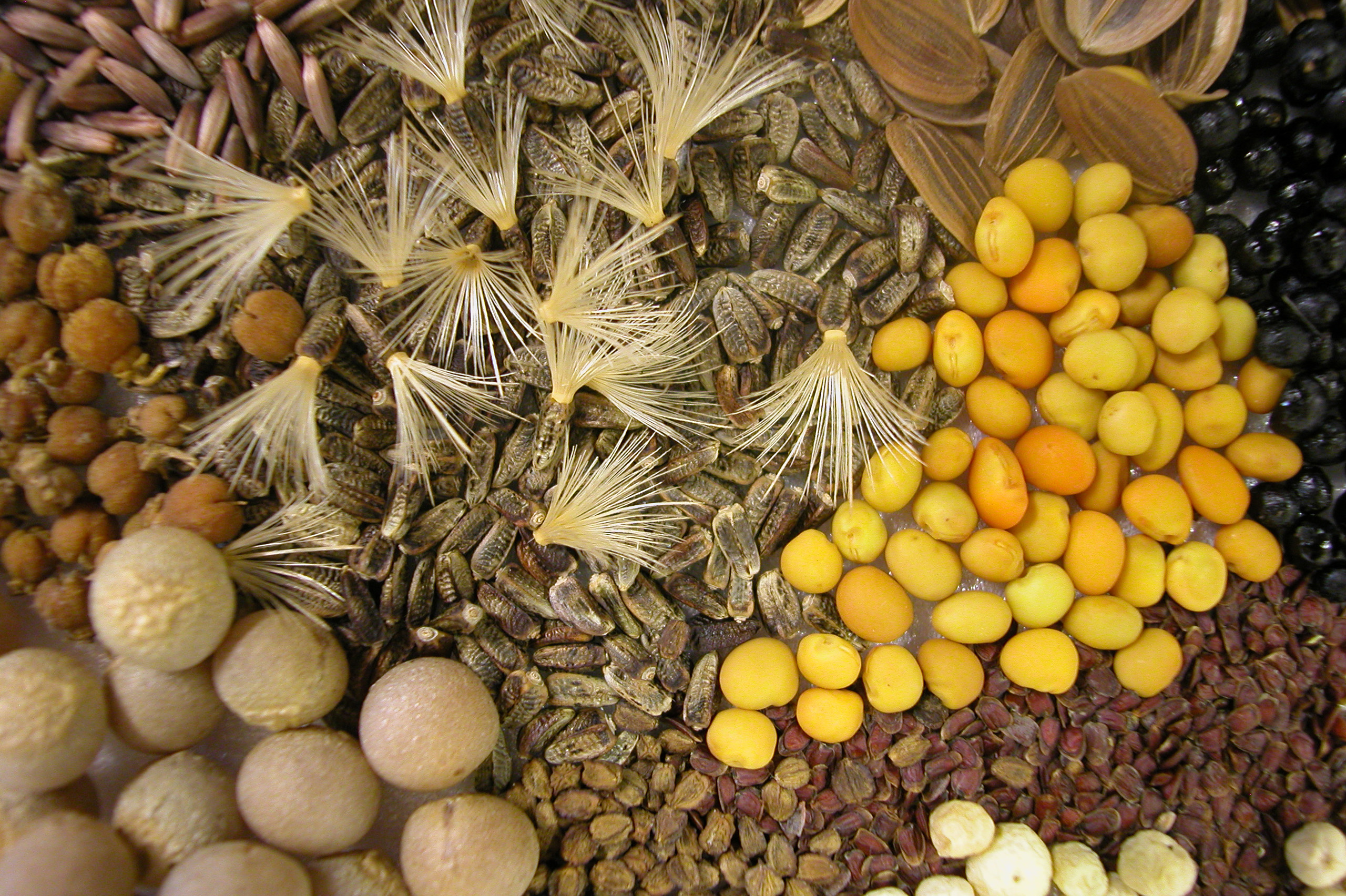 DIRECCIÓN INSTITUCIONAL / INSTITUTIONAL ADDRESS:Name: Position: Organisation: Department: Address: Tel. Number:/ E-mail:SEMILLAS DESTINADAS A / THE SEEDS WERE FOR:Por favor escriba el nombre del taxón / Please write the taxaEn respuesta a la Convención sobre la Diversidad Biológica-CBD (Río de Janeiro, 1992), nuestra institución suministra semillas y otros materiales vegetales sólo de acuerdo con el Código de Conducta de los Jardines Botánicos e Instituciones CientíficasIn response to the Convention on Biological Diversity-CBD (Rio de Janeiro, 1992), our institution supplies seeds and other plant material only in accordance with the Code of Conduct for Botanic GardensAcuerdo para el suministro de material vegetal vivo para fines no comerciales En el marco de las disposiciones y decisiones de la Convención sobre Diversidad Biológica (CBD, Río 1992) y, en particular, en las de acceso a los recursos genéticos y distribución de beneficios, el jardín está dedicado a promover la conservación, el uso sostenible y la investigación de la diversidad biológica. Por tanto, el jardín espera que sus socios en la adquisición, el mantenimiento y la transferencia de material vegetal actúen siempre de acuerdo con el CDB y la Convención sobre el Comercio Internacional de Especies Amenazadas (CITES). La responsabilidad legal del manejo del material vegetal pasa a ser del receptor tras la recepción del mismo. El material vegetal solicitado será suministrado al destinatario sólo en las siguientes condiciones:1. En base a este acuerdo, el material vegetal se suministra sólo para el uso no comercial, como puede ser el estudio científico o con fines educativos para la protección del medio ambiente. Si el receptor, en una fecha posterior, tiene la intención de un uso comercial o una transferencia del mismo para su uso comercial, se debe obtener por escrito el informe de consentimiento previo del país de origen (PIC) antes de que el material sea usado o transferido. El receptor es responsable de asegurar un reparto equitativo de los beneficios.2. Al recibir el material vegetal, el receptor debe esforzarse en documentar el material recibido, su origen (país de origen, primer jardín receptor, "donante" del material vegetal, año de colección), así como las condiciones de adquisición y transferencia de manera comprensible.3. En el caso de que se produzcan publicaciones científicas en base al material vegetal proporcionado, el receptor está obligado a indicar el origen del material (jardín de suministro y si se conoce, el país de origen) y a enviar estas publicaciones al jardín y al país de origen sin petición previa.4. A petición, el jardín remitirá la información pertinente sobre la transferencia del material vegetal al organismo encargado de la aplicación del CDB.5. El receptor puede transferir el material vegetal recibido a terceras partes sólo bajo estos términos y condiciones, y debe documentar la transferencia de una manera adecuada (por ejemplo, mediante el formulario de documentación, como figura en el Anexo 1.3). Agreement on the Supply of Living Plant Material for Non-Commercial Purposes Against the background of the provisions and decisions of the Convention on Biological Diversity (CBD, Rio 1992) and in particular those on access to genetic resources and benefit-sharing, the garden is dedicatet to promoting the conservation, sustainable use and research of bilogical diversity. The garden therefore expects its partners in aquiring, maintaining and transferring plant material to always act in accordance with the CBD and the Convention on the International Trade in Endangered Species (CITES). The responsibility for legal handling of the plant material passes on the recipient upon receipt of the material. The requested plant material will be supplied to the recipient only on the following conditions:1. Based on this agreement, the plant material is supplied only for non-commercial use such as scientific study and educational purposes as well as environmental protection. Should the recipient at a later date intend a commercial use or a transfer for commercial use, the country of origin’s prior informed consent (PIC) must be obtained in writing before the material is used or transferred. The recipient is responsible for ensuring an equitable sharing of benefits.2. On receiving the plant material, the recipient endeavours to document the received plant material, its origin (country of origin, first receiving garden, “donor” of the plant material, year of collection) as well as the acquisition and transfer conditions in a comprehensible manner.3. In the event that scientific publications are produced based on the supplied plant material, the recipient is obliged to indicate the origin of the material (the supplying garden and if known the country of origin) and to send these publications to the garden and to the country of origin without request.4. On request, the garden will forward relevant Information on the transfer of the plant material to the body charged with implementing the CBD³.5. The recipient may transfer the received plant material to third parties only under these terms and conditions and must document the transfer in a suitable manner (e.g. by using the documentation form, such as provided in Annex 1.3.POR FAVOR ENVIAR A/ PLEASE RETURN TO:                                                                                                           JARDÍN BOTÁNICO CANARIO “VIERA Y CLAVIJO”- UNIDAD ASOCIADA AL CSIC                                                                                                                                                                                                                                                Camino al palmeral 15, Tafira Alta                                                                                                                                                                                                                               35017 Las Palmas de Gran Canaria (SPAIN)o por correo electrónico / by e-mail:                                                                                                                                                                                                     jbcvcsemillas@gmail.comDate: 						             Signature/Stamp:Firmado por / Signed by__________________________